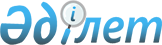 Қазақстан Республикасы Байланыс министрлiгiнiң жанындағы Телекоммуникациялар жөнiндегi ведомствоаралық мемлекеттiк комиссияны тарату жөнiндеҚазақстан Республикасы Министрлер Кабинетiнiң қаулысы 1994 жылғы 15 желтоқсан N 1412



          Қазақстан Республикасының Министрлер Кабинетi қаулы етедi:




          1. Қазақстан Республикасы Байланыс министрлiгiнiң жанындағы
Телекоммуникациялар жөнiндегi ведомствоаралық мемлекеттiк комиссия
таратылсын.




          2. Қазақстан Республикасының Көлiк және коммуникациялар
министрлiгi бұрынғы Байланыс министрлiгiнiң жанындағы 
Телекоммуникациялар жөнiндегi ведомствоаралық мемлекеттiк комиссияның
қызметiн және 5 адамнан тұратын жұмыс аппаратын Байланыс  
департаментiне берсiн.




          3. "Қазақстан Республикасы Байланыс министрлiгiнiң жанынан




Телекоммуникациялар жөнiндегi ведомствоаралық мемлекеттiк комиссия
құру туралы" Қазақстан Республикасы Министрлер Кабинетiнiң
1994 жылғы 7 қаңтардағы N 37 қаулысының күшi жойылған деп танылсын.
     4. Қазақстан Республикасы Министрлер Кабинетiнiң 1994 жылғы
19 шiлдедегi N 804 "Көлiк және коммуникациялар министрлiгiнiң
мәселелерi" қаулысымен бекiтiлген Қазақстан Республикасы Көлiк
және коммуникациялар министрлiгiнiң қарамағына кiретiн кәсiпорындардың 
тiзбесiне тиiстi өзгертулер енгiзiлсiн.

     Қазақстан Республикасы
     Премьер-министрiнiң
     бiрiншi орынбасары
      
      


					© 2012. Қазақстан Республикасы Әділет министрлігінің «Қазақстан Республикасының Заңнама және құқықтық ақпарат институты» ШЖҚ РМК
				